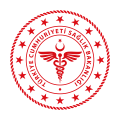 T.C.ANKARA VALİLİĞİİL SAĞLIK MÜDÜRLÜĞÜKarar Tarihi	: 17/08/2020Karar Sayısı	: 2020/68İL UMUMİ HIFZISSIHHA KURUL KARARIAnkara İl Umumi Hıfzıssıhha Kurulu 17/08/2020 tarihinde 1593 sayılı Umumi Hıfzıssıhha Kanununun 23. 27. ve 72. maddelerine göre, Ankara Valisi Vasip ŞAHİN başkanlığında olağanüstü toplanarak gündemindeki konuları görüşüp aşağıdaki kararları almıştır.	İl Umumi Hıfzıssıhha Kurulu’nun 2020/65 sayılı kararının 2. Maddesi ile “İzolasyona tabi tutulan kişi bilgilerinin İl ve İlçe Sağlık Müdürlüklerinden temin edilerek özellikle ilk 7 günlük süre içerisinde izolasyon şartlarına uyulup uyulmadığının Kaymakamlıklar ve kolluk birimlerince birebir takip edilmesi ve sıklıkla denetlenmesine” karar verilmiş idi. 	Ancak gelinen noktada evde izolasyona tabi tutulan Covid 19 tanılı ya da temaslısı bazı vatandaşlarımızın, acil işlerini gerekçe göstermek suretiyle evde izolasyon yükümlülüklerini ihlal ettikleri, sosyal hayata katılmak suretiyle halk sağlığını ciddi anlamda riske attıkları, yine vatandaşlarımızın düğün, nişan, cenaze vb sosyal faaliyetlerde ve toplu ulaşım araçlarında kalabalık olarak biraraya gelmek suretiyle hastalığın yayılımını artırdıkları, bu durumun özellikle 65 yaş ve üstü vatandaşlarımızın sağlığı açısından ciddi şekilde tehlike oluşturduğu değerlendirilmiştir.	Bu çerçevede;İlgili birimler arasında koordinasyon tesis edilerek, Covid 19 tanılı ya da temaslısı olması nedeniyle evde izolasyona alınan kişilerin Sağlık Bakanlığınca belirlenen izolasyon koşullarına uymalarının, elektronik imkanlarda dahil olmak üzere her türlü tedbir alınarak muhakkak sağlanmasına,Salgınla mücadelede alınan tedbirlerin sahada etkin bir şekilde uygulanmasını sağlamak amacıyla kurulan Salgın Denetim Merkezleri bünyesinde “Mahalle Denetim Ekiplerinin” oluşturulmasına, bu ekiplerin mahallelerinde tespit edilen ve karantinaya alınan kişileri birebir takip etmelerinin sağlanmasına,Bu ekiplerin yaygın ve etkin şekilde mahalle bazlı izleme ve takip çalışmalarını yürütebilmesi için mahalle denetim ekiplerinde; kamu kurum ve kuruluşları, yerel yönetimler ve kolluk birimlerimizin personelinin yanı sıra okul müdürleri ve öğretmenlerin, din görevlilerinin, muhtarlar ve azalarının, apartman ve site yöneticilerinden temsilcilerin ve kolluk personelinin görevlendirilmelerinin sağlanmasına,Taksi, dolmuş ve toplu ulaşım araçlarında şoför mahalli ile yolcular arasında fiberglas ile bölümleme yapılmasına,65 yaş ve üzeri ile kronik rahatsızlığı olan vatandaşlarımızın düğün, cenaze, taziye, pazaryeri, sosyal faaliyetler vb. gibi topluca bulunulan alanlara girmelerinin kısıtlanmasına,Sokak düğünlerinde düğün süresinin azami iki saat olarak belirlenmesi ile toplu yemek verilmesinin yasaklanmasına, diğer ayrıntı ve usullerin kaymakamlıklarca belirlenmesine,“Hayat eve sığar (HES)” uygulamasının tüm kamu kurumlarında randevu talepleri öncesi ve kamu kurumlarına girişlerde kullanılmasına,Kurulumuzun 10/06/2020 tarih ve 2020/46 sayılı Kararımızla sokağa çıkmaları kısıtlanan 65 yaş ve üzeri vatandaşlarımızın her gün 10.00-20.00 saatleri arasında sosyal mesafe kuralına riayet etmek ve maske takmak kaydıyla dışarı çıkabileceklerine karar verilmişti. Bu vatandaşlarımızın toplu ulaşım araçlarının yoğun olduğu zamanlarda(trafiğin pik yaptığı saatlerde) bu araçları kullanmamalarının tavsiye edilmesine, bu hususun ilgili kurumlarca basın yayın organları ve sosyal medya aracılığıyla vatandaşlarımıza duyurulmasına,Yapılan her türlü bilgilendirmeye karşın evde izolasyon yükümlülüğünü ihlal ettiği tespit edilenler hakkında; Umumi Hıfzıssıhha Kanununun 282 nci maddesi uyarınca idari para cezası uygulanmasının yanı sıra konusu suç teşkil eden eylemlere ilişkin TCK’nın 195 nci maddesi uyarınca gerekli adli işlemlerin başlatılmasına,Konu hakkında gerekli hassasiyetin gösterilerek uygulamanın yukarıda belirtilen çerçevede eksiksiz şekilde yerine getirilmesinin sağlanmasına,Oy birliği ile karar verildi.